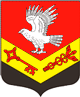 АДМИНИСТРАЦИЯЗАНЕВСКОГО ГОРОДСКОГО ПОСЕЛЕНИЯ Всеволожского муниципального района Ленинградской областиПОСТАНОВЛЕНИЕ_____________	№ _____д. ЗаневкаО присвоении идентификационных номеров автомобильным дорогам общего пользования местного значения, находящимся в границах Заневского городского поселения Всеволожского муниципального района Ленинградской областиВ соответствии с Федеральными законами от 06.10.2003 № 131-ФЗ 
«Об общих принципах организации местного самоуправления в Российской Федерации», от 08.11.2007 № 257-ФЗ «Об автомобильных дорогах 
и о дорожной деятельности в Российской Федерации и о внесении изменений 
в отдельные законодательные акты Российской Федерации», Приказом Министерства транспорта РФ от 07.02.2007 № 16 «Об утверждении правил присвоения автомобильным дорогам идентификационных номеров», решением совета депутатов Заневского городского поселения Всеволожского муниципального района Ленинградской области от 15.08.2023 № 64 
«Об утверждении Перечня автомобильных дорог общего пользования местного значения Заневского городского поселения Всеволожского муниципального района Ленинградской области», Уставом Заневского городского поселения Всеволожского муниципального района Ленинградской области, администрация Заневского городского поселения Всеволожского муниципального района Ленинградской областиПОСТАНОВЛЯЕТ:Присвоить идентификационные номера автомобильным дорогам общего пользования местного значения Заневского городского поселения Всеволожского муниципального района Ленинградской области (Приложение). Настоящее постановление подлежит официальному опубликованию в газете «Заневский вестник» и размещению 
на официальном сайте Заневского городского поселения Всеволожского муниципального района Ленинградской области http://www.zanevkaorg.ru.Настоящее постановление вступает в силу после его официального опубликования.Контроль за исполнением настоящего постановления возложить 
на заместителя главы администрации по ЖКХ и благоустройству 
Гречица В.В.Временно исполняющий обязанности 
главы администрации	И.А. БенераПриложениек постановлению администрацииЗаневского городского поселенияВсеволожского муниципального районаЛенинградской областиот __________  №  ___№ п/пНаименование населённого пункта и адрес автомобильной дорогиПротяженность (м)Идентификационный номер№ п/пНаименование населённого пункта и адрес автомобильной дорогиПротяженность (м)Идентификационный номер1Ленинградская область, Всеволожский муниципальный район, Заневское городское поселение д. Заневка по ул. Питерская от шоссе Заневка-Кудрово до железной дороги80041-212-000-021 ОП МП 0012Ленинградская область, Всеволожский муниципальный район, Заневское городское поселение д. Заневка, ул. Ладожская239041-212-000-021 ОП МП 0023Ленинградская область, Всеволожский муниципальный район, Заневское городское поселение д. Заневка, автомобильная дорога по ул. Заозерная50641-212-000-021 ОП МП 0034Ленинградская область, Всеволожский муниципальный район, Заневское городское поселение д. Заневка, автомобильная дорога пер. Яблоновский (от шоссе Заневка-Кудрово до д.40)30541-212-000-021 ОП МП 0045Ленинградская область, Всеволожский муниципальный район, Заневское городское поселение д. Заневка, от шоссе Заневка-Кудрово до д. № 48 в д. Заневка16841-212-000-021 ОП МП 0056Ленинградская область, Всеволожский муниципальный район, Заневское городское поселение гп. Янино-1, линия 1-я80041-212-000-021 ОП МП 0067Ленинградская область, Всеволожский муниципальный район, Заневское городское поселение гп. Янино-1, проезд по 2,3-я линии от Колтушского ш. до дома № 933641-212-000-021 ОП МП 0078Ленинградская область, Всеволожский муниципальный район, Заневское городское поселение гп. Янино-1 (отд. № 1 до д. № 7) 4, 5 линия22441-212-000-021 ОП МП 0089Ленинградская область, Всеволожский муниципальный район, Заневское городское поселение гп. Янино-1 (отд. № 1 до д. № 8) 6 линия24741-212-000-021 ОП МП 00910Ленинградская область, Всеволожский муниципальный район, Заневское городское поселение гп. Янино-1, автомобильная дорога проезд от 2, 3-я линии до дороги Колтушское ш - контора СА Колхоз Янино35041-212-000-021 ОП МП 01011Ленинградская область, Всеволожский муниципальный район, Заневское городское поселение гп. Янино-1, от конторы Сельхозартели «Колхоз Янино» до центра кинологической службы ГУВД Санкт-Петербурга35641-212-000-021 ОП МП 01112Ленинградская область, Всеволожский муниципальный район, Заневское городское поселение гп. Янино-1, автомобильная дорога по ул. Заводская125541-212-000-021 ОП МП 01213Ленинградская область, Всеволожский муниципальный район, Заневское городское поселение гп. Янино-1, автомобильная дорога от д. 4/68 (4/65) по ул. Военный городок через гаражи к дороге от конторы СА Колхоз Янино до центра кинологической службы31641-212-000-021 ОП МП 01314Ленинградская область, Всеволожский муниципальный район, Заневское городское поселение гп. Янино-1, от Колтушского шоссе до конторы СА «Колхоз Янино»23041-212-000-021 ОП МП 01415Ленинградская область, Всеволожский муниципальный район, Заневское городское поселение гп. Янино-1, автомобильная дорога по ул. Новая от д. 1 к д. 1121041-212-000-021 ОП МП 01516Ленинградская область, Всеволожский муниципальный район, Заневское городское поселение гп. Янино-1, автомобильная дорога по ул. Новая от д. 1 к д. 11А20041-212-000-021 ОП МП 01617Ленинградская область, Всеволожский муниципальный район, Заневское городское поселение гп. Янино-1, автомобильная дорога к объекту 444/1120041-212-000-021 ОП МП 01718Ленинградская область, Всеволожский муниципальный район, Заневское городское поселение гп. Янино-1 Автодорога к РУ11041-212-000-021 ОП МП 01819Автомобильная дорога Ленинградская область, Всеволожский район, д. Янино-1 Сооружение (Автомобильная дорога по ул. Новая от д. 13 к школе)30041-212-000-021 ОП МП 01920Ленинградская область, Всеволожский муниципальный район, Заневское городское поселение д. Янино-2, автомобильная дорога от Колтушского шоссе до ул. Холмистая в д. Янино-280041-212-000-021 ОП МП 02021Ленинградская область, Всеволожский муниципальный район, Заневское городское поселение г. Кудрово автомобильная дорога от ул. Центральная до ж/д переезда в г. Санкт-Петербург42041-212-000-021 ОП МП 02122Ленинградская область, Всеволожский муниципальный район, Заневское городское поселение дорога г. Кудрово, автомобильная дорога от перекрестка ул. Областная и ул. Ленинградская до ж/д переезда в г. Санкт-Петербург32441-212-000-021 ОП МП 02223Ленинградская область, Всеволожский муниципальный район, Заневское городское поселение г. Кудрово, автомобильная дорога улица Столичная (Внутриквартальный проезд к территории 7-11, 13-15 пусковых комплексов на участке от пересечения с Улицей 2 до пересечения с Улицей 5)80241-212-000-021 ОП МП 02324Ленинградская область, Всеволожский муниципальный район, Заневское городское поселение гп. Янино-1, автомобильная дорога объездная № 5270041-212-000-021 ОП МП 02425Ленинградская область, Всеволожский муниципальный район, Заневское городское поселение, д. Суоранда, автомобильная дорога от д.1 по ул. Средняя до уч. 10 по ул. Подгорная33241-212-000-021 ОП МП 02526Ленинградская область, Всеволожский муниципальный район, Заневское городское поселение, д. Суоранда, проезд от уч. 6 по ул. Подгорная до ул. Центральная10541-212-000-021 ОП МП 02627Ленинградская область, Всеволожский муниципальный район, Заневское городское поселение, д. Суоранда, проезд от уч. 2 до уч. 16 по ул. Школьная43441-212-000-021 ОП МП 02728Ленинградская область, Всеволожский муниципальный район, Заневское городское поселение, д. Суоранда, автомобильная дорога от уч.1 до уч.15 по ул. Новая25141-212-000-021 ОП МП 02829Ленинградская область, Всеволожский муниципальный район, Заневское городское поселение, д. Суоранда автомобильная дорога по ул. Подгорная47741-212-000-021 ОП МП 02930Ленинградская область, Всеволожский муниципальный район, Заневское городское поселение, д. Суоранда автомобильная дорога от уч. 24 до уч. 32 по ул. Средняя18241-212-000-021 ОП МП 03031Ленинградская область, Всеволожский муниципальный район, Заневское городское поселение, д. Суоранда, автомобильная дорога по ул. Строителей21341-212-000-021 ОП МП 03132Ленинградская область, Всеволожский муниципальный район, Заневское городское поселение, д. Янино-2 автомобильная дорога от уч. 21 до уч. 38 по ул. Новая27141-212-000-021 ОП МП 03233Ленинградская область, Всеволожский муниципальный район, Заневское городское поселение, д. Янино-2, автомобильная дорога по ул. Короткая22941-212-000-021 ОП МП 03334Ленинградская область, Всеволожский муниципальный район, Заневское городское поселение, д. Янино-2, по ул. Холмистая (от Колтушского шоссе)191841-212-000-021 ОП МП 03435Ленинградская область, Всеволожский муниципальный район, Заневское городское поселение, д. Янино-2 автомобильная дорога от ул. Новая до уч. 48 по ул. Объездная5441-212-000-021 ОП МП 03536Ленинградская область, Всеволожский муниципальный район, Заневское городское поселение, д. Янино-2, автомобильная дорога от ул. Объездная до д. 1 по ул. Новая96241-212-000-021 ОП МП 03637Ленинградская область, Всеволожский муниципальный район, Заневское городское поселение, д. Янино-2 автомобильная дорога от уч. 28 до уч. 7241541-212-000-021 ОП МП 03738Ленинградская область, Всеволожский муниципальный район, Заневское городское поселение, д. Янино-2 автомобильная дорога от ул. Холмистая до уч. 75В по ул. Объездная73941-212-000-021 ОП МП 03839Ленинградская область, Всеволожский муниципальный район, Заневское городское поселение, д. Янино-2 автомобильная дорога от уч. 62 до уч. 72 по ул. Садовая21141-212-000-021 ОП МП 03940Ленинградская область, Всеволожский муниципальный район, Заневское городское поселение, д. Янино-2 автомобильная дорога от границы населенного пункта до д. 6 по ул. Новая11141-212-000-021 ОП МП 04041Ленинградская область, Всеволожский муниципальный район, Заневское городское поселение, д. Хирвости от уч. 2 до уч. 38 по ул. Бассейная56441-212-000-021 ОП МП 04142Ленинградская область, Всеволожский муниципальный район, Заневское городское поселение, д. Хирвости, автомобильная дорога по ул. Зеленая23641-212-000-021 ОП МП 04243Ленинградская область, Всеволожский муниципальный район, Заневское городское поселение, д. Хирвости, автомобильная дорога по ул. Спортивная13041-212-000-021 ОП МП 04344Ленинградская область, Всеволожский муниципальный район, Заневское городское поселение, г. Кудрово магистральная улица районного значения № 2 (по ул. Областная)141641-212-000-021 ОП МП 04445Ленинградская область, Всеволожский муниципальный район, Заневское городское поселение, г. Кудрово магистральная улица городского значения № 2 (по ул. Ленинградская)99441-212-000-021 ОП МП 04546Ленинградская область, Всеволожский муниципальный район, Заневское городское поселение, д. Суоранда проезд от уч. 2 по ул. Новая до границы населенного пункта13041-212-000-021 ОП МП 04647Ленинградская область, Всеволожский муниципальный район, Заневское городское поселение, д. Суоранда проезд от уч. 7 по ул. Ржавского до границы населенного пункта15241-212-000-021 ОП МП 04748Ленинградская область, Всеволожский муниципальный район, Заневское городское поселение, д. Суоранда Проезд от уч. 1 по ул. Новая до границы населенного пункта6641-212-000-021 ОП МП 04849Ленинградская область, Всеволожский муниципальный район, Заневское городское поселение автомобильная дорога между д. Суоранда, д. Хировости и д. Янино-2 (ул. Раздельная)131441-212-000-021 ОП МП 04950Ленинградская область, Всеволожский муниципальный район, Заневское городское поселение, д. Суоранда автомобильная дорога по ул. Нагорная50741-212-000-021 ОП МП 05051Ленинградская область, Всеволожский муниципальный район, Заневское городское поселение, д. Суоранда автомобильная дорога от уч. 3 по ул. Школьная до пересечения с ул. Ржавского10841-212-000-021 ОП МП 05152Ленинградская область, Всеволожский муниципальный район, Заневское городское поселение, д. Суоранда автомобильная дорога от уч. 5а по ул. Школьная до уч. 6/3 по ул. Новая13341-212-000-021 ОП МП 05253Ленинградская область, Всеволожский муниципальный район, Заневское городское поселение, д. Янино-2 автомобильная дорога от уч. 29 до уч. 53 по ул. Садовая50841-212-000-021 ОП МП 05354Ленинградская область, Всеволожский муниципальный район, Заневское городское поселение, д. Янино-2 автомобильная дорога от уч. 36 до уч. 15 по ул. Новая28641-212-000-021 ОП МП 05455Ленинградская область, Всеволожский муниципальный район, Заневское городское поселение, д. Хирвости автомобильная дорога от уч. 34б до уч. 39 по ул. Полевая34341-212-000-021 ОП МП 05556Ленинградская область, Всеволожский муниципальный район, Заневское городское поселение д. Хирвости автомобильная дорога по ул. Пундоловская36541-212-000-021 ОП МП 05657Ленинградская область, Всеволожский муниципальный район, Заневское городское поселение д. Хирвости автомобильная дорога по ул. Солнечная8541-212-000-021 ОП МП 05758Ленинградская область, Всеволожский муниципальный район, Заневское городское поселение, д. Хирвости автомобильная дорога по ул. Песочная22541-212-000-021 ОП МП 05859Ленинградская область, Всеволожский муниципальный район, Заневское городское поселение, г. Кудрово, автомобильная дорога общего пользования «Подъезд к Кудрово»310241-212-000-021 ОП МП 05960Ленинградская область, Всеволожский муниципальный район, Заневское городское поселение мост железобетонный ч/р Оккервиль на а/д Старая-Кудрово км 8+6512541-212-000-021 ОП МП 06061Ленинградская область, Всеволожский муниципальный район, Заневское городское поселение пр. Строителей в г. Кудрово134741-212-000-021 ОП МП 06162Ленинградская область, Всеволожский муниципальный район, Заневское городское поселение гп. Янино-1, территория Производственная зона Янино, Промышленный проезд122341-212-000-021 ОП МП 06263Ленинградская область, Всеволожский муниципальный район, Заневское городское поселение д. Янино-2 автомобильная дорога от уч. 46 до уч. 53 по ул. Садовая26541-212-000-021 ОП МП 06364Ленинградская область, Всеволожский муниципальный район, Заневское городское поселение д. Янино-2 автомобильная дорога от д. 36 до д. 6233541-212-000-021 ОП МП 06465Ленинградская область, Всеволожский муниципальный район, Заневское городское поселение, д. Янино-2 автомобильная дорога от д. 79 до д.3738341-212-000-021 ОП МП 06566Ленинградская область, Всеволожский муниципальный район, Заневское городское поселение д. Суоранда, от ул. Ржавского до уч. 20 по ул. Новая32041-212-000-021 ОП МП 06667Ленинградская область, Всеволожский муниципальный район, Заневское городское поселение, д. Суоранда, ул. Рабочая79241-212-000-021 ОП МП 06768Ленинградская область, Всеволожский муниципальный район, Заневское городское поселение д. Суоранда автомобильная дорога по ул. Новый Карьер41441-212-000-021 ОП МП 06869Ленинградская область, Всеволожский муниципальный район, Заневское городское поселение автомобильная дорога Проезд от уч. 20 по ул. Рабочая до уч. 37 по ул. Ржавского д. Суоранда12341-212-000-021 ОП МП 06970Ленинградская область, Всеволожский муниципальный район, Заневское городское поселение автомобильная дорога от уч.10 по ул. Подгорная до границы населенного пункта д. Суоранда19941-212-000-021 ОП МП 07071Ленинградская область, Всеволожский муниципальный район, Заневское городское поселение автомобильная дорога (Проезд от уч. 14б по ул. Ржавского до ул. Ржавского) д. Суоранда8641-212-000-021 ОП МП 07172Ленинградская область, Всеволожский муниципальный район, Заневское городское поселение Проезд от начала ул. Бассейная до ул. Полевая д. Хирвости6241-212-000-021 ОП МП 07273Ленинградская область, Всеволожский муниципальный район, Заневское городское поселение автомобильная дорога от уч. 2 до уч. 5 по ул. Полевая д. Хирвости15541-212-000-021 ОП МП 07374Ленинградская область, Всеволожский муниципальный район, Заневское городское поселение автомобильная дорога от уч. 6 до уч. 10 по ул. Полевая д. Хирвости16441-212-000-021 ОП МП 07475Ленинградская область, Всеволожский муниципальный район, Заневское городское поселение, д. Янино-2, автомобильная дорога от уч. 1 до уч. 3 по ул. Садовая22641-212-000-021 ОП МП 07576Ленинградская область, Всеволожский муниципальный район, Заневское городское поселение, автомобильная дорога от уч. 10 по ул. Объездная до уч. 87 по ул. Садовая д. Янино-223641-212-000-021 ОП МП 07677Ленинградская область, Всеволожский муниципальный район, Заневское городское поселение автомобильная дорога от границы населенного пункта до уч. 33 по ул. Садовая д. Янино-242241-212-000-021 ОП МП 07778Ленинградская область, Всеволожский муниципальный район, Заневское городское поселение автомобильная дорога от границы населенного пункта до уч. № 15 по ул. Новая д. Янино-218641-212-000-021 ОП МП 07879Ленинградская область, Всеволожский муниципальный район, Заневское городское поселение, д. Янино-2, автомобильная дорога от уч. 37б до уч. 45 по ул. Объездная22241-212-000-021 ОП МП 07980Ленинградская область, Всеволожский муниципальный район, Заневское городское поселение д. Янино-2 автомобильная дорога от уч. 26 до уч. 73 по ул. Садовая53241-212-000-021 ОП МП 08081Ленинградская область, Всеволожский муниципальный район, Заневское городское поселение автомобильная дорога от уч. 31 до уч. 23 по ул. Объездная д. Янино-224741-212-000-021 ОП МП 08182Ленинградская область, Всеволожский муниципальный район, Заневское городское поселение автомобильная дорога от уч. 74 до уч. 79 по ул. Объездная д. Янино-226941-212-000-021 ОП МП 08283Ленинградская область, Всеволожский муниципальный район, Заневское городское поселение д. Хирвости автомобильная дорога по ул. Центральная73541-212-000-021 ОП МП 08384Ленинградская область, Всеволожский муниципальный район, Заневское городское поселение д. Хирвости автомобильная дорога от ул. Песочная до уч. 10 по ул. Бассейная17041-212-000-021 ОП МП 08485Ленинградская область, Всеволожский муниципальный район, Заневское городское поселение д. Суоранда автомобильная дорога по ул. Центральная63841-212-000-021 ОП МП 08586Ленинградская область, Всеволожский муниципальный район, Заневское городское поселение д. Суоранда автомобильная дорога по ул. Ржавского110341-212-000-021 ОП МП 08687Ленинградская область, Всеволожский муниципальный район, Заневское городское поселение, г. Кудрово, ул. Набережная24841-212-000-021 ОП МП 08788Ленинградская область, Всеволожский муниципальный район, Заневское городское поселение автомобильная дорога от границы населенного пункта до ул. Холмистая д. Янино-272241-212-000-021 ОП МП 08889Ленинградская область, Всеволожский муниципальный район, Заневское городское поселение автомобильная дорога от границы населенного пункта до уч. № 50 по ул. Новая д. Янино-227441-212-000-021 ОП МП 08990Ленинградская область, Всеволожский муниципальный район, Заневское городское поселение автомобильная дорога по ул. Заречная д. Новосергиевка139741-212-000-021 ОП МП 09091Ленинградская область, Всеволожский муниципальный район, Заневское городское поселение автомобильная дорога от д. 50а по ул. Пундоловская до ул. Раздельная д. Хирвости8641-212-000-021 ОП МП 09192Ленинградская область, Всеволожский муниципальный район, Заневское городское поселение Проезд в д. Хирвости до жилого дома № 8 по ул. Бассейная10841-212-000-021 ОП МП 09293Ленинградская область, Всеволожский муниципальный район, Заневское городское поселение Проезд в д. Хирвости от ул. Центральная до ЗУ 47:07:1039001:246141-212-000-021 ОП МП 09394Ленинградская область, Всеволожский муниципальный район, Заневское городское поселение автомобильная дорога по ул. Ржавского в д. Суоранда29941-212-000-021 ОП МП 09495Ленинградская область, Всеволожский муниципальный район, Заневское городское поселение автомобильная дорога в д. Янино-2 до жилого дома д. 47 д. Янино-210841-212-000-021 ОП МП 09596Ленинградская область, Всеволожский муниципальный район, Заневское городское поселение автомобильная дорога по ул. Ладожская в д. Заневка (часть 2)18241-212-000-021 ОП МП 09697Ленинградская область, Всеволожский муниципальный район, Заневское городское поселение Проезд в д. Новосергиевка до жилого дома № 27а д. Новосергиевка9141-212-000-021 ОП МП 09798Ленинградская область, Всеволожский муниципальный район, Заневское городское поселение Проезд в д. Новосергиевка до границы населенного пункта8141-212-000-021 ОП МП 09899Ленинградская область, Всеволожский муниципальный район, Заневское городское поселение Проезд в д. Новосергиевка от ул. Заречная до границы населенного пункта23041-212-000-021 ОП МП 099100Ленинградская область, Всеволожский муниципальный район, Заневское городское поселение Проезд № 2 в д. Новосергиевка от ул. Заречная до автомобильной дороги общего пользования «дер. Старая-Кудрово»8741-212-000-021 ОП МП 100101Ленинградская область, Всеволожский муниципальный район, Заневское городское поселение Проезд в д. Новосергиевка до жилого дома № 39г по ул. Героев Танкистов24441-212-000-021 ОП МП 101102Ленинградская область, Всеволожский муниципальный район, Заневское городское поселение автомобильная дорога по ул. Молодежная д. Новосергиевка54241-212-000-021 ОП МП 102103Ленинградская область, Всеволожский муниципальный район, Заневское городское поселение Проезд в д. Новосергиевка от автомобильной дороги общего пользования «дер. Старая-Кудрово» до границы населенного пункта37541-212-000-021 ОП МП 103104Ленинградская область, Всеволожский муниципальный район, Заневское городское поселение автомобильная дорога и проезды в п/ст Мяглово126341-212-000-021 ОП МП 104105Ленинградская область, Всеволожский муниципальный район, Заневское городское поселение гп. Янино-1 автомобильная дорога, расположенная между автомобильной дорогой Объездная № 5 и автомобильной дорогой (сооружение № 7)97941-212-000-021 ОП МП 105106Ленинградская область, Всеволожский муниципальный район, Заневское городское поселение автомобильная дорога к объекту 444/11 (часть 2) гп. Янино 18041-212-000-021 ОП МП 106107Ленинградская область, Всеволожский муниципальный район, Заневское городское поселение автомобильная дорога (участки Европейского пр. от пересечения с Австрийской ул. до пересечения с Пражской ул., Английской ул. от пересечения с Европейским пр. до пересечения со Столичной ул.; Итальянский пер. от пересечения с Европейским пр. до пересечения с Австрийской ул.) Ленинградская область, Всеволожский район, г. Кудрово131941-212-000-021 ОП МП 107108Ленинградская область, Всеволожский муниципальный район, Заневское городское поселение автомобильная дорога по ул. Пражская (от Европейского пр. до пр. Строителей) г. Кудрово72841-212-000-021 ОП МП 108109Ленинградская область, Всеволожский муниципальный район, Заневское городское поселение автомобильная дорога по ул. Английская (от ул. Столичная до проспекта Строителей) г. Кудрово30241-212-000-021 ОП МП 109110Ленинградская область, Всеволожский муниципальный район, Заневское городское поселение автомобильная дорога (ул. Пражская на участке от пересечения с Центральной ул. до пересечения с Европейским пр.) г. Кудрово36041-212-000-021 ОП МП 110111Ленинградская область, Всеволожский муниципальный район, Заневское городское поселение автомобильная дорога по пр. Строителей (от ул. Пражская до ул. Английская) г. Кудрово36841-212-000-021 ОП МП 111112Ленинградская область, Всеволожский муниципальный район, Заневское городское поселение Внутриквартальный проезд по ул. Столичная от ул. Пражская до ул. Английская г. Кудрово48341-212-000-021 ОП МП 112113Ленинградская область, Всеволожский муниципальный район, Заневское городское поселение автомобильная дорога по ул. Промышленная г. Кудрово64741-212-000-021 ОП МП 113114Ленинградская область, Всеволожский муниципальный район, Заневское городское поселение Каштановая аллея – внутриквартальный проезд, расположенный от Ленинградской ул. между домами 5 и 7 по Ленинградской ул. г. Кудрово12041-212-000-021 ОП МП 114115Ленинградская область, Всеволожский муниципальный район, Заневское городское поселение Внутриквартальный проезд - Березовая ул. от ул. Ленинградская до ул. Областная г. Кудрово94741-212-000-021 ОП МП 115116Ленинградская область, Всеволожский муниципальный район, Заневское городское поселение Внутриквартальный проезд вдоль северной стороны домов 5, 7, 9/8 по Ленинградской ул. от Березовой ул. до пр. Строителей с ответвлением до Ленинградской ул. между домами 7 и 9/8 г. Кудрово77841-212-000-021 ОП МП 116117Ленинградская область, Всеволожский муниципальный район, Заневское городское поселение г. Кудрово, Внутриквартальный проезд по улице Дубовая49441-212-000-021 ОП МП 117118Ленинградская область, Всеволожский муниципальный район, Заневское городское поселение Внутриквартальные проезды, ограниченные с севера – ул. Областной, с востока – ул. Дубовой, запада - ул. Березовой г. Кудрово155341-212-000-021 ОП МП 118119Ленинградская область, Всеволожский муниципальный район, Заневское городское поселение автомобильная дорога «Центральный проезд к ТРК МЕГА Дыбенко» г. Кудрово14041-212-000-021 ОП МП 119120Ленинградская область, Всеволожский муниципальный район, Заневское городское поселение автомобильная дорога (ул. Альпийская на участке от пересечения с Центральной ул. до пешеходного моста через ручей в пешеходной зоне) г. Кудрово25741-212-000-021 ОП МП 120121Ленинградская область, Всеволожский муниципальный район, Заневское городское поселение автомобильная дорога по Европейскому пр. (от ул. Пражская до въезда на территорию уч. 23) г. Кудрово25441-212-000-021 ОП МП 121122Ленинградская область, Всеволожский муниципальный район, Заневское городское поселение, д. Янино-2 автомобильная дорога от д. 97 до д. 10117441-212-000-021 ОП МП 122123Ленинградская область, Всеволожский муниципальный район, Заневское городское поселение, г. Кудрово Проезд у Храма святого апостола и евангелиста Иоанна Богослова в г. Кудрово от пр. Европейский18441-212-000-021 ОП МП 123